19.12.2016 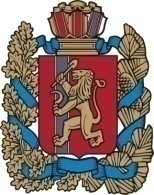 АДМИНИСТРАЦИЯ ЧУЛЫМСКОГО СЕЛЬСОВЕТА            НОВОСЕЛОВСКОГО РАЙОНА КРАСНОЯРСКОГО КРАЯ ПОСТАНОВЛЕНИЕ19 декабря 2016года                            п.Чулым                                   № 194Об утверждении Порядка разработки и утверждения, период действия, а также требований к составу и содержанию бюджетного прогноза Чулымского сельсовета на долгосрочный период		В соответствии со статьей 170.1 Бюджетного кодекса Российской Федерации, гл.9 ст.55, ст. 56, ст.59 Устава Чулымского сельсоветаПостановляю:1. Утвердить Порядок разработки и утверждения, период действия, а также требования к составу и содержанию бюджетного прогноза Чулымского сельсовета на долгосрочный период согласно приложению.2.   Положение вступает в силу  в день, следующий за днем его официального опубликования в газете «Чулымский вестник».     Глава Чулымского сельсовета:                                 В.Н.Летников                                                                                    Приложениек постановлению администрации     сельсоветаот  19.12.2016 года  №  194Порядок разработки и утверждения,
период действия, а также требования к составу
и содержанию бюджетного прогноза Чулымского сельсовета на долгосрочный период1. Порядок разработки и утверждения, период действия, а также требования к составу и содержанию бюджетного прогноза Чулымского  сельсовета определяют процедуру разработки и утверждения, период действия, требования к составу и содержанию бюджетного прогноза Чулымского сельсовета на долгосрочный период (далее - Бюджетный прогноз).2. Бюджетный прогноз разрабатывается и утверждается каждые три года на шесть и более лет.Проект (изменений) Бюджетного прогноза разрабатывается администрацией Чулымского сельсовета  на основе (проекта изменений) прогноза социально-экономического развития Чулымского  сельсовета на долгосрочный период (далее - Прогноз СЭР).В соответствии с решением администрации Чулымского сельсовета  в Бюджетный прогноз могут быть внесены изменения с учетом изменения Прогноза СЭР и принятого решения Чулымского сельского Совета депутатов о местном бюджете на очередной финансовый год и плановый период без продления периода его действия.3. Проект (изменений) Бюджетного прогноза за исключением показателей финансового обеспечения муниципальных программ  Чулымского сельсовета направляется в Чулымский сельский Совет депутатов одновременно с проектом решения о местном бюджете на очередной финансовый год и плановый период.4. Бюджетный прогноз включает:основные подходы к формированию налоговой, бюджетной и долговой политики на долгосрочный период;прогноз основных характеристик местного бюджета, а также показателей объема муниципального долга Чулымского сельсовета;расходы на финансовое обеспечение реализации муниципальных программ Чулымского сельсовета на период их действия, а также прогноз расходов местного бюджета на осуществление непрограммных направлений деятельности.5. В целях формирования проекта (изменений) Бюджетного прогноза администрация Чулымского сельсовета в срок до 15 октября текущего финансового года разрабатывает проект (изменений) Прогноза СЭР.6. Администрация Чулымского сельсовета:в срок до 15 ноября текущего финансового года разрабатывает проект (изменений) Бюджетного прогноза в составе материалов к проекту решения о местном бюджете на очередной финансовый год и плановый период;в срок, не превышающий одного месяца со дня официального опубликования решения о местном бюджете на очередной финансовый год и плановый период рассматривает и утверждает Бюджетный прогноз (изменения Бюджетного прогноза).7. Бюджетный прогноз (изменения Бюджетного прогноза) утверждается (утверждаются) администрацией Чулымского сельсовета в срок, не превышающий двух месяцев со дня официального опубликования решения о бюджете сельсовета на очередной финансовый год и плановый период.Периодическое печатное издание органов местного самоуправленияЧулымский сельсовет